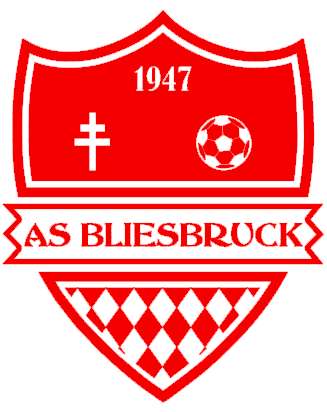 PREPARATION SAISON 2016-2017Vendredi 22/07 :  Reprise 19h00 suivi d’un repasDimanche 24/07 :Match contre HOLVING 15h00Lundi 25/07, Mercredi 27/07, Vendredi 29/07 : Entrainement 19h00Dimanche 31/07 :Match à MORSBACH 15h00Lundi 01/08, Mercredi 03/08, Vendredi 05/08 :Entrainement 19h00Samedi 06/08 :Match contre ALSTING 16h00Lundi 08/08 :Entrainement 19h00Mercredi 10/08 :Entrainement 19h00 pour équipe A+BMatch contre Wiesviller (tournoi de Rimling) pour équipe BVendredi 12/08 :Entrainement 19h00Lundi 15/08 :Tournoi à Rimling EQP B (finale)Entrainement 19h00 pour EQP AMercredi 17/08 :Match au Val de Guéblange 19h30Vendredi 19/08 :Entrainement 19h00Dimanche 21/08 :Coupe de France EQP A 15h00Match contre MORSBACH EQP B 15h00Lundi 22/08, Mercredi 24/08, Vendredi 26/08 :Entrainement 19h00Dimanche 28/08 :Reprise du championnat pour EQP AMatch contre ALSTING B pour EQP BPensez à garder toujours une paire de basket dans votre sac. En cas d’absence à une ou plusieurs séances merci de me prévenir par SMS.Pour la période du 1er au 14 août, je serai absent, ainsi que Jean-Marie. Les séances seront dirigées par Manu R ou Nico R, merci de respecter leur travail.